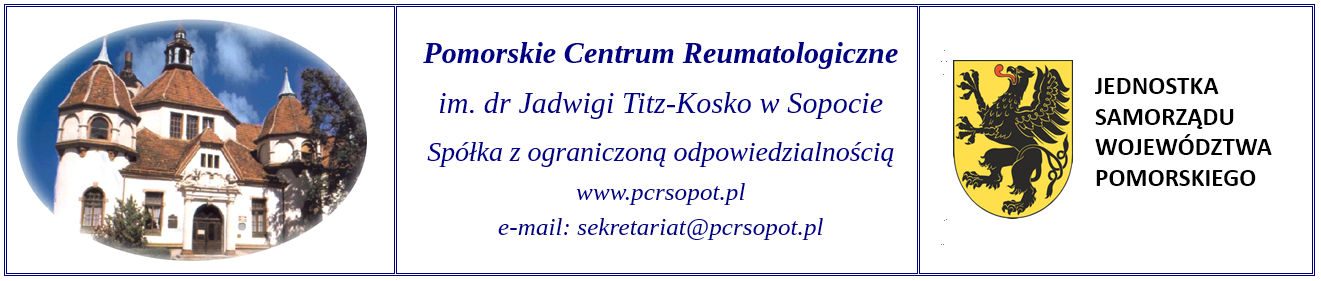 DZP.KK.282.5.2021                                                                                              Sopot, dnia 28.05.2021 rokuWYJAŚNIENIA TREŚCI SPECYFIKACJI WARUNKÓW  ZAMÓWIENIA PRZETARG NIEOGRANICZONY – ZNAK: 5/PN/21dot.: postępowania o udzielenie zamówienia publicznego prowadzonego w trybie przetargu nieograniczonego na dostawę i montaż komory do krioterapii ogólnoustrojowej na potrzeby Pomorskiego Centrum Reumatologicznego im. dr Jadwigi Titz – Kosko w Sopocie Sp. z o.o. wraz z demontażem i utylizacją istniejącej komory – Znak: 5/PN/211. Działając na podstawie art. 135 ust. 1 ustawy z dnia 11 września 2019 roku Prawo zamówień publicznych (j.t. Dz. U.2019.2019 ze zm.) – Zamawiający – w odpowiedzi na pytania zgłoszone w toku przedmiotowego postępowania przez Wykonawców – udziela następujących wyjaśnień dotyczących Specyfikacji Warunków Zamówienia. Treść Specyfikacji Warunków Zamówienia na dostawę i montaż komory do krioterapii ogólnoustrojowej na potrzeby Pomorskiego Centrum Reumatologicznego im. dr Jadwigi Titz – Kosko w Sopocie Sp. z o.o. wraz z demontażem i utylizacją istniejącej komory – Znak: 5/PN/21 - nie zmienia  się. DYREKTORADMINISTRACYJNO-TECHNICZNYDanuta Szkutnik	Lp.Treść pytaniaTreść wyjaśnienia udzielonego przez Zamawiającego1.Czy walidacja temperatury wewnątrz komory zabiegowej zostanie wykonana przez firmę zewnętrzną?Zamawiający informuje, że wszystkie czynności związane z walidacją temperatury wykonuje dostawca, poprzez rozruch próbny i pomiary wraz z potwierdzeniem na odpowiednim protokole.